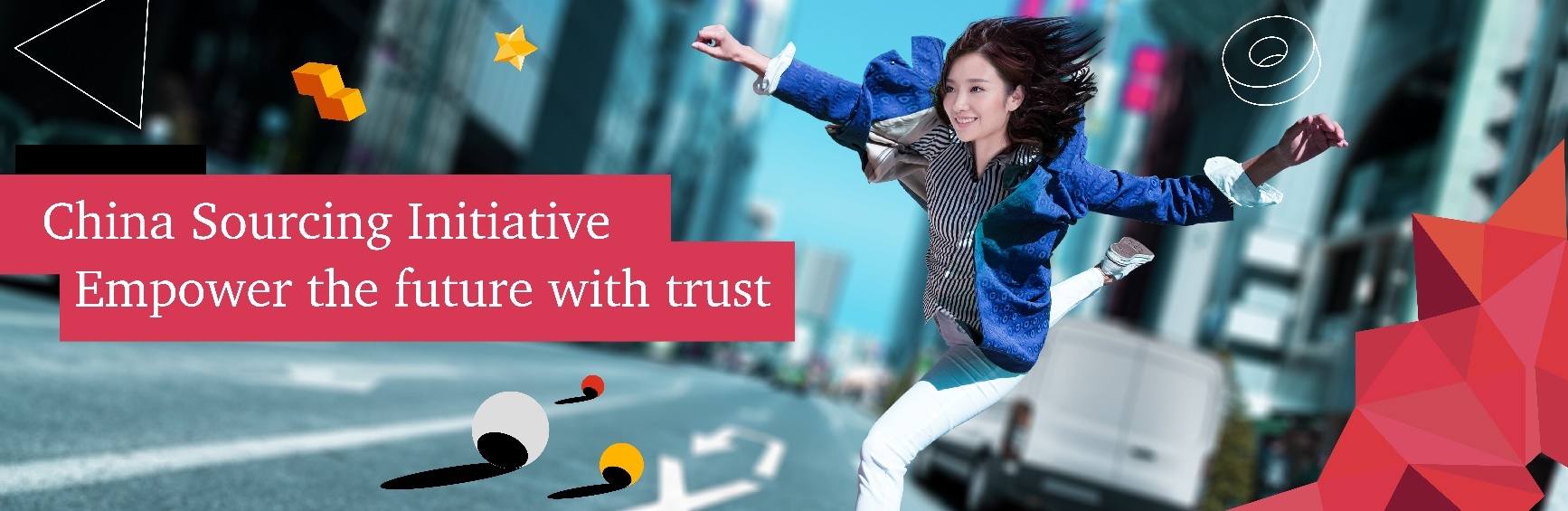 

On Campus Events (U.S. & Canadian Schools/Universities)The China Sourcing Initiative (CSI) team will be physically visiting your campus this Fall to host an information session on the respective dates below. More sessions will be updated to the list in the future weeks. Please also refer to the Handshake and/or Simplicity posting at your school (if applicable) for further details.Virtual Events (U.S. & Canadian Schools/Universities)The China Sourcing Initiative (CSI) team will be hosting a virtual information session on the respective dates below. More sessions will be updated to the list in the future weeks. Please also refer to the Handshake and/or Simplicity posting at your school (if applicable) for further details.**Our general sessions are open to ALL students. Please attend one of our general sessions if you do not see an info session at your school listed above. © 2021 PwC. All rights reserved. PwC refers to the PwC network and/or one or more of its member firms, each of which is a separate legal entity. Please see www.pwc.com/structure for further details.School/UniversityDateTimeLocation/VenueUniversity of MichiganSept. 13, 20227:15pm – 8:15pm (EDT)Ross School of Business – Room B0560Washington University in St. LouisSept. 14, 20225:00pm – 6:00pm (CDT)*Doors open at 4:30pm*


Bauer Hall – Room 240University of Illinois at Urbana-ChampaignSept. 16, 20225:30pm – 7:00pm (CDT)


Lincoln Hall – Room 1000Fordham UniversitySept. 19, 20229:30am – 10:30am (EDT)140 W. 62nd Street – G76 AUniversity of Connecticut Sept. 19, 20224:30pm – 5:30pm (EDT)TBDCity University of New York – Baruch CollegeSept. 20, 20225:00pm – 6:00pm (EDT)Baruch College Library Building – 7th Floor, Room 750New York UniversitySept. 21, 202212:30pm – 2:00pm (EDT)TBDTulane University at LouisianaSept. 26, 20225:30pm – 6:30pm (CDT)GWBC – Goldring/Woldenberg Business Complex – Room 300Philadelphia Market Event
   • Drexel University
   • Temple University   • University of Pennsylvania
   • University of PittsburghSept. 27, 20225:30pm – 7:00pm (EDT)*Doors open at 5:00pm*PwC Office – 2001 Market St. #1800 (Rooms 19006-19007)Northeast Market Event
   • Boston College
   • Boston University   • Bentley University
   • Bryant University   • Northeastern UniversitySept. 28, 20225:30pm – 7:00pm (EDT)*Doors open at 5:00pm*PwC Office – 101 Seaport Blvd. (Rooms 030396 – 03098)University of San DiegoSept. 30, 20225:00pm – 6:00pm (PDT)TBDUniversity of California, Los AngelesOct. 3, 20227:00pm – 8:00pm (PDT)TBDUniversity of Toronto (all campuses)Oct. 24, 20225:30pm – 7:00pm (EDT)Rotman Commerce Community RoomWestern UniversityOct. 25, 20225:30pm – 7:00pm (EDT)Multi-Purpose Room 0140University of British ColumbiaOct. 26, 20225:00pm – 6:00pm (PDT)UBC Life Building – Room 2201School/UniversityDateTimeMeeting LinkMichigan State UniversitySept. 7, 20228:00pm – 9:00pm (EDT)https://msu.zoom.us/j/6284717628Johns Hopkins UniversitySept. 14, 202212:00pm – 1:00pm (EDT)https://pwc.zoom.us/j/93527854607?pwd=eWd4cVBwbzNBYThZdmZLZno5N1JBdz09Emory UniversitySept. 20, 202212:00pm – 1:00pm (EDT)https://pwc.zoom.us/j/99965333095?pwd=L3NHQ1RkTjRld003VXVzOVc0eUF3UT09Indiana UniversitySept. 22, 20228:00pm – 9:00pm (EDT)https://pwc.zoom.us/j/97637713847?pwd=elNPUHFpZmkvcjh6eU5wQkh6OGJNdz09 General Session #1Sept. 23, 20228:00pm – 9:30pm (EDT)https://pwc.zoom.us/j/91039007545?pwd=Y2xmZ2J3OW15UXRvOVhncy9yL0lOUT09University of Southern CaliforniaSept. 30, 202211:00am – 12:00pm (PDT)https://pwc.zoom.us/j/93245164421?pwd=QjJ0OVkvNHJRcXp6M2l0VExXR2xOZz09General Session #2Oct. 7, 20228:00pm – 9:30pm (EDT)https://pwc.zoom.us/j/93505306804?pwd=V1BlM2xEaXdoYWVWYUZoQy9QWGJSQT09University of WaterlooOct. 24, 202211:00am – 12:00pm (EDT)https://pwc.zoom.us/j/95839746449?pwd=Simon Fraser University Oct. 27, 20226:00pm – 7:00pm (PDT)https://pwc.zoom.us/j/92303375279?pwd=bEh6L0ZhODVjRk5HNGx4cEc1RkRwdz09 